Smlouva o zajištění ubytovániPension HoralkaSimona Kostolný V Lázních 687 Jesenice 252 42IČ: 03471608 DIČ: CZ6952170434 (dále jen dodavatel) aGymnázium Praha 10 VoděradskáVoděradská 2 Praha 10-110 00IČ: 61385361 (dále jen objednavatel)uzavírají tuto smlouvu:Předmět smlouvyDodavatel poskytne objednavateli ubytování s plnou penzí na pensionu Horalka, Špindlerův Mlýn 5termínu 11.3.2019- 16.3.2019 poskytne ubytování pro 33 osob (30 studentů a 3 pedagogický dozor). Pobyt začíná dne 11.3.2019 večeří a končí dnem 16.3.2019 snídaní plus balíček na cestu .den příjezdu je možné se ubytovat od 16,00 hodin, v den odjezdu je nutné pokoje vyklidit do 10,00 hodin.Cenové ujednáníCena je stanovena ve výši 530,- Kč na osobu a noc.Celková cena: 530,-Kč x 33 osob x 5 nocí = 87 450,- Kč. (30 studentů a 3 osoby pedagogický dozor)ceně je zahrnuta pobytová taxa, a doprava lyží a zavazadel ze Špindlerova Mlýna na pension při příjezdu a zpét při odjezdu, plná penze po celou dobu pobytu.Způsob platbyObjednavatel se zavazuje uhradit nejdéle do 30. 10. 2018 první zálohu 50% ve výši 43 725,- Kč a do 30.1. 2019 druhou zálohu v téže výši 43 725,-Kč.Zálohu uhradí na účet vedený u Komerční Banka, číslo účtu: 107-8855900297/100 VS bude uveden na faktuře.Všeobecné storno podmínky: Zruší-li objednavatel pobyt 30 dnů před příjezdem, účtujeme stornopoplatky ve výši 10% z hodnoty objednaných služeb, 21 dnů před příjezdem 30 % z hodnoty objednaných služeb, 14 dnů před příjezdem 50% z hodnoty objednaných služeb, 7 dnů před příjezdem 75% z hodnoty objednaných služeb, 6 dnů před příjezdem 90% z hodnoty objednaných služeb a zrušili pobyt 5 a méně dnů před pobytem a během pobytu, účtujeme stornopoplatek ve výši 100%.případě zrušení školního lyžařského zájezdu objednavatelem propadá 50% záloha ve prospěch dodavatele.případě, že objednatel neobsadí 1-3 místa, žádné stornopoplatky nehradí. Při neobsazení více míst platí stornopoplatky dle všeobecných storno podmínek.Závěrečná ustanoveniTato smlouva je vypracována ve dvou vyhotoveních, z nichž po jednom obdrží každá ze smluvních stran. Objednavatel prohlašuje, že se pořádně seznámil se všeobecnými ubytovacími podmínkami s uvedením hlavních charakteristických znaků ubytovacího místa, polohy, kategorie a stupňů vybavenosti ubytování. Obě strany s obsahem této smlouvy souhlasí a na důkaz toho připojují své vlastnoruční podpisy.Smluvní strany výslovně sjednávají, že uveřejnění této smlouvy v registru smluv dle zákona č. 340/2015., o zvláštních podmínkách - účinnosti některých smluv, uveřejňování těchto smluv a o registru smluv (zákon o registru smluv) zajistí Gymnázium, Praha 10, Voděradská 2.Obě smluvní strany se budou řídit obecným nařízením EU 2016/679 o ochraně osobních údajů (GDPR).■ přijmout všechna bezpečnostní, technická, organizační a jiná opatření s přihlédnutím ke stavu techniky, povaze zpracování, rozsahu zpracování, kontextu zpracování a účelům zpracování k zabránění jakéhokoli narušení poskytnutých osobních údajů,nezapojit do zpracování žádné další osoby bez předchozího písemného souhlasu školy,zpracovávat osobní údaje pouze pro plnění smlouvy (vč. předání údajů do třetích zemí a mezinárodním organizacím); výjimkou jsou pouze případy, kdy jsou určité povinnosti uloženy přímo právním předpisem.zajistit, aby se osoby oprávněné zpracovávat osobní údaje u dodavatele byly zavázány k mlčenlivosti nebo aby se na ně vztahovala zákonná povinnost mlčenlivosti.zajistit, že dodavatel bude škole bez zbytečného odkladu nápomocen při plnění povinností školy, zejména povinnosti reagovat na žádosti o výkon práv subjektů údajů, povinnosti ohlašovat případy porušení zabezpečení osobních údajů dozorovému úřadu dle čl. 33 nařízení, povinnosti oznamovat případy porušení zabezpečení osobních údajů subjektu údajů dle čl. 34 nařízení, povinnosti posoudit vliv na ochranu osobních údajů dle čl. 35 nařízení a povinnosti provádět předchozí konzultace dle čl. 36 nařízení, a že za tímto účelem zajistí nebo přijme vhodná technická a organizační opatření, o kterých ihned informuje školu,po ukončení smlouvy řádně naložit se zpracovávanými osobními údaji, např. že všechny osobní údaje vymaže, nebo je vrátí škole a vymaže existující kopie apod.,poskytnout škole veškeré informace potřebné k doložení toho, že byly splněny povinnosti stanovené škole právními předpisy,umožnit kontrolu, audit či inspekci prováděné školou nebo příslušným orgánem dle právních předpisů,poskytnout bez zbytečného odkladu nebo ve lhůtě, kterou stanoví škola, součinnost potřebnou pro plnění zákonných povinností školy spojených s ochranou osobních údajů, jejich zpracováním,poskytnuté osobní údaje chránit v souladu s právními předpisy,přiměřeně postupovat podle těchto bodů, které jsou součástí smlouvy.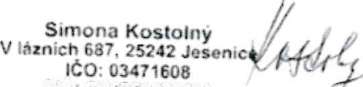 DIČ. CZ6952170434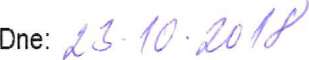 Dne: 22.10.2018dodavatelobjednavatel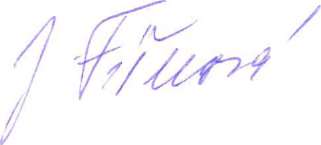 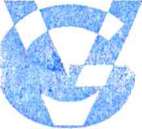 GYMNÁZIUMVODERADSKÁ2100 00 PRAHA 10 TEL.: 274 817 655